Supplementary Table 1: Distribution of covariates for invasive breast cancer diagnosed in 2011 from high quality registries*; original and imputed data*   Population-based registries meeting NAACCR quality criteria and high completeness of HR/HER2 data include: Alaska, California, Colorado, Connecticut, Delaware, District of Columbia, Florida, Georgia, Hawai'i, Idaho, Illinois, Indiana, Iowa, Kansas, Kentucky, Louisiana, Maine, Maryland, Massachusetts, Michigan, Mississippi, Missouri, Montana, Nebraska, New Hampshire, New Jersey, New Mexico, New York, North Carolina, North Dakota, Ohio, Oregon, Pennsylvania, Rhode Island, South Carolina, South Dakota, Utah, Vermont, Virginia, Washington, West Virginia, Wisconsin, Wyoming.†   Cases with unknown codes for these variables were removed from analysis.‡   Includes borderline tumors. §  Excludes borderline tumors. ǁ   Database with census tract-level poverty is a subset of the high quality registries who report tract-level poverty category: Alaska, California, Colorado, Connecticut, Delaware, District of Columbia, Florida, Georgia, Hawai'i, Idaho, Illinois, Indiana, Iowa, Kentucky, Louisiana, Maryland, Detroit, New Hampshire, New Jersey, New Mexico, New York, North Carolina, Ohio, Pennsylvania, Rhode Island, South Carolina, South Dakota, Utah, Vermont, Washington, West Virginia, Wisconsin, Wyoming.API = Asian/Pacific Islander; SEER = Surveillance, Epidemiology, and End Results Program.CS = collaborative stage; ER = estrogen receptor; PR = progesterone receptor; HER2 = human epidermal growth factor receptor 2. Supplementary Table 2. Age-specific incidence rates of invasive breast cancer by subtype, by race/ethnicity, for diagnosis year 2011 and areas in the United States with high-quality incidence data**   Population-based registries meeting NAACCR quality criteria and high completeness of HR/HER2 data include: Alaska, California, Colorado, Connecticut, Delaware, District of Columbia, Florida, Georgia, Hawai'i, Idaho, Illinois, Indiana, Iowa, Kansas, Kentucky, Louisiana, Maine, Maryland, Massachusetts, Michigan, Mississippi, Missouri, Montana, Nebraska, New Hampshire, New Jersey, New Mexico, New York, North Carolina, North Dakota, Ohio, Oregon, Pennsylvania, Rhode Island, South Carolina, South Dakota, Utah, Vermont, Virginia, Washington, West Virginia, Wisconsin, Wyoming.  HR = hormone receptor; HER2 = human epidermal growth factor receptor 2.Supplementary Table 3. Age-specific incidence rates of invasive breast cancer by subtype, stage, race/ethnicity for diagnosis year 2011 and areas in the United States with high-quality incidence data**   Population-based registries meeting NAACCR quality criteria and high completeness of HR/HER2 data include: Alaska, California, Colorado, Connecticut, Delaware, District of Columbia, Florida, Georgia, Hawai'i, Idaho, Illinois, Indiana, Iowa, Kansas, Kentucky, Louisiana, Maine, Maryland, Massachusetts, Michigan, Mississippi, Missouri, Montana, Nebraska, New Hampshire, New Jersey, New Mexico, New York, North Carolina, North Dakota, Ohio, Oregon, Pennsylvania, Rhode Island, South Carolina, South Dakota, Utah, Vermont, Virginia, Washington, West Virginia, Wisconsin, Wyoming. HR = hormone receptor; HER2 = human epidermal growth factor receptor 2; PI = Pacific Islander.Supplementary Table 4. Age-specific incidence rates of invasive breast cancer by subtype, grade race/ethnicity for diagnosis year 2011 and areas in the United States with high-quality incidence data**   Population-based registries meeting NAACCR quality criteria and high completeness of HR/HER2 data include: Alaska, California, Colorado, Connecticut, Delaware, District of Columbia, Florida, Georgia, Hawai'i, Idaho, Illinois, Indiana, Iowa, Kansas, Kentucky, Louisiana, Maine, Maryland, Massachusetts, Michigan, Mississippi, Missouri, Montana, Nebraska, New Hampshire, New Jersey, New Mexico, New York, North Carolina, North Dakota, Ohio, Oregon, Pennsylvania, Rhode Island, South Carolina, South Dakota, Utah, Vermont, Virginia, Washington, West Virginia, Wisconsin, Wyoming. HR = hormone receptor; HER2 = human epidermal growth factor receptor 2; PI = Pacific Islander.Supplementary Table 5. Age-specific incidence rates of invasive breast cancer by subtype, census tract poverty, race/ethnicity for diagnosis year 2011 and areas in the United States with high-quality incidence data reporting census tract-based poverty measure**   Database with census tract-level poverty is a subset of the high quality registries who report tract-level poverty category: Alaska, California, Colorado, Connecticut, Delaware, District of Columbia, Florida, Georgia, Hawai'i, Idaho, Illinois, Indiana, Iowa, Kentucky, Louisiana, Maryland, Detroit, New Hampshire, New Jersey, New Mexico, New York, North Carolina, Ohio, Pennsylvania, Rhode Island, South Carolina, South Dakota, Utah, Vermont, Washington, West Virginia, Wisconsin, Wyoming. HR = hormone receptor; HER2 = human epidermal growth factor receptor 2; PI = Pacific Islander.Supplementary Figure 1. Scatterplot of state-level breast cancer rates versus correlated state-level risk factors. A. Scatterplot of state-level, age-adjusted invasive HR+/HER2- breast cancer rates for non-Hispanic white women plotted against state-level, reported mammography use which shows increasing rates of HR+/HER2- cancers correlated with increasing mammography use (Pearson <.001). B. Scatterplot of state-level, age adjusted invasive triple negative breast cancer rates plotted against the percent of state-level black population which shows increasing rates of triple negative cancers correlated with increasing percent black population (Pearson <.001). All statistical tests were two-sided.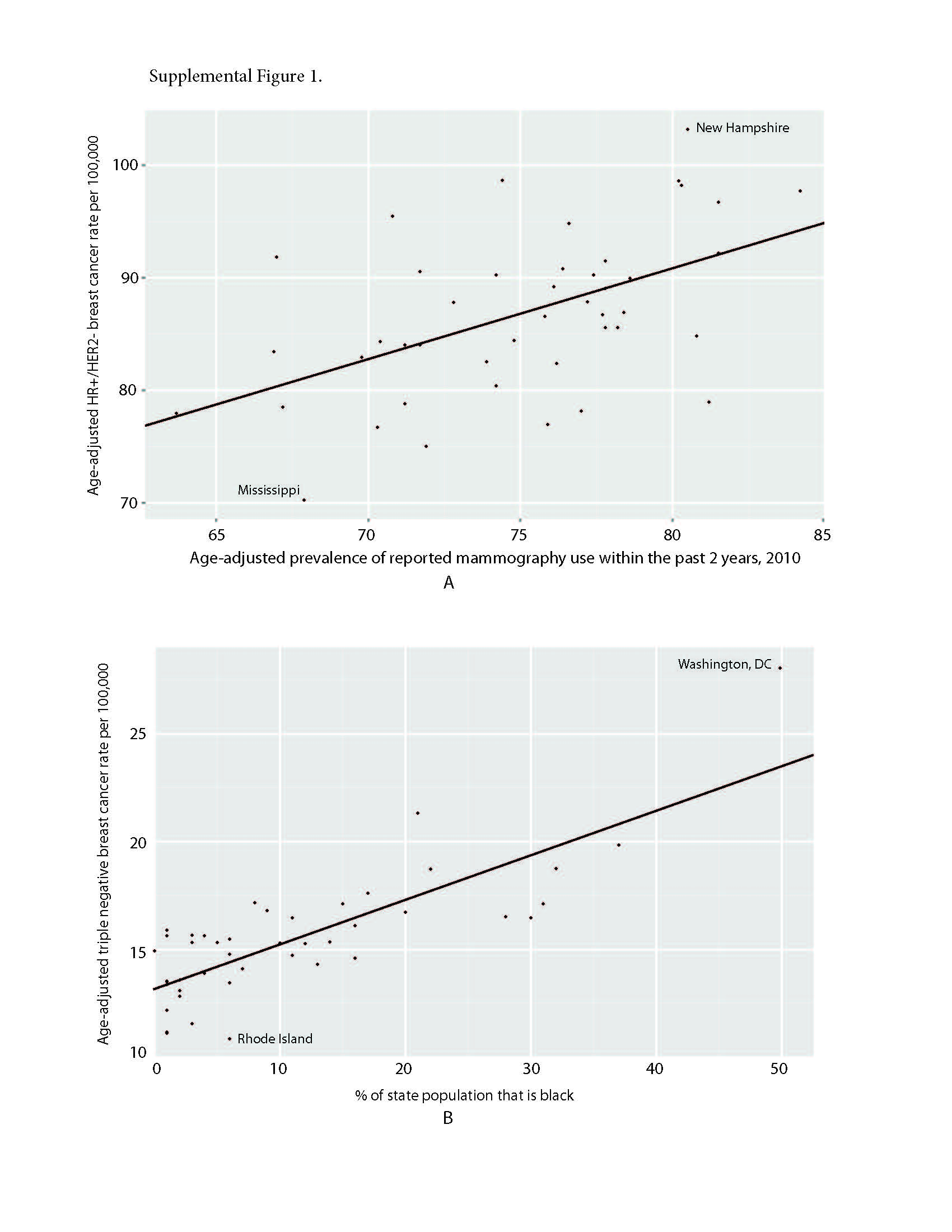 N = 188,824, n = 178,125Percent of CasesPercent of CasesPercent of CasesPercent of CasesPercent of CasesPercent of CasesPercent of CasesPercent of CasesPercent of CasesPercent of CasesPercent of CasesImputation NumberOriginal12345678910DemographicsAge at diagnosis†0–34 years1.81.81.81.81.81.81.81.81.81.81.835–44 years8.88.88.88.88.88.88.88.88.88.88.845–54 years22.022.022.022.022.022.022.022.022.022.022.055–64 years27.527.527.527.527.527.527.527.527.527.527.565–74 years24.424.424.424.424.424.424.424.424.424.424.475–84 years15.615.615.615.615.615.615.615.615.615.615.610,600 cases age 85+ were excluded RaceWhite82.783.983.983.984.083.983.983.983.983.983.9Black11.912.012.012.012.012.012.012.012.012.012.0API4.04.14.14.14.14.14.14.14.14.14.1Unknown (imputed)1.0NoneNoneNoneNoneNoneNoneNoneNoneNoneNoneEthnicity†Non-Hispanic93.193.193.193.193.193.193.193.193.193.193.1Hispanic6.96.96.96.96.96.96.96.96.96.96.9Clinical VariablesReporting SourceHospital inpatient/outpatient 93.992.992.992.992.892.992.992.992.992.992.9Radiation Facilities or Other Hospital Outpatient4.05.05.05.05.05.05.05.05.05.05.0Laboratory & Physican's Office 2.12.12.22.12.12.12.22.12.22.12.1SEER Summary StageLocal64.164.964.964.964.964.964.964.964.964.964.9Regional28.829.129.129.129.129.129.129.129.129.129.1Distant5.66.06.06.06.06.06.06.06.06.06.0Unknown (imputed)1.5NoneNoneNoneNoneNoneNoneNoneNoneNoneNoneSEER GradeWell Differentiated0.222.622.722.622.622.622.622.622.622.622.6 Moderately  Differentiated41.244.244.144.244.144.244.144.144.244.144.2Poorly & Undifferentiated30.833.233.233.233.233.233.233.233.233.333.3Unknown (imputed)6.8NoneNoneNoneNoneNoneNoneNoneNoneNoneNoneHistologyDuctal75.676.876.876.876.876.876.876.876.876.876.8Lobular8.99.09.09.09.09.09.09.09.09.09.0Mixed9.29.39.39.39.39.39.39.39.39.39.3Other4.74.94.94.94.94.94.84.94.84.94.9Unknown (imputed)1.6NoneNoneNoneNoneNoneNoneNoneNoneNoneNoneSurgeryNone9.39.39.39.39.39.39.39.39.39.39.3Yes90.790.790.790.790.790.790.790.790.790.790.7CS Tumor Size≤ 11.41.51.51.51.51.51.51.51.51.51.51.1 – 2.026.126.726.726.726.726.726.726.726.726.726.72.1 – 3.061.463.863.863.863.863.863.863.863.863.963.8≥3.17.18.08.08.08.08.08.08.08.08.08.0Unknown (imputed)4.1NoneNoneNoneNoneNoneNoneNoneNoneNoneNoneSubtypeER StatusPositive‡78.381.781.781.781.781.781.781.781.781.781.7Negative17.218.318.318.318.318.318.318.318.318.318.3Unknown (imputed)4.5NoneNoneNoneNoneNoneNoneNoneNoneNoneNonePR StatusPositive‡  68.271.571.571.571.571.571.571.571.571.571.5Negative27.028.628.528.528.528.528.528.528.528.528.5Unknown (imputed)4.8NoneNoneNoneNoneNoneNoneNoneNoneNoneNoneHER2 StatusPositive§12.814.714.814.714.714.714.714.714.714.714.7Negative76.485.485.385.385.385.385.385.385.385.385.3Unknown (imputed)10.7NoneNoneNoneNoneNoneNoneNoneNoneNoneNoneArea-based VariablesCounty-Level Beale Codes (2013)†Metro85.385.385.385.385.385.385.385.385.385.385.3Non-Metro14.714.714.714.714.714.714.714.714.714.714.7104 cases unknown county were excluded% Persons in Poverty (County)†Low Poverty21.021.021.021.021.021.021.021.021.021.021.0Middle Poverty67.567.567.567.567.567.567.567.567.567.567.5High Poverty11.511.511.511.511.511.511.511.511.511.511.5104 cases unknown county were excluded% Persons in Poverty (Tract)†,ǁLow Poverty51.952.652.652.652.652.652.652.652.652.652.6Middle Poverty28.829.229.229.229.229.229.229.229.229.229.2High Poverty17.918.218.218.218.218.218.218.218.218.218.2Unknown (imputed)1.4NoneNoneNoneNoneNoneNoneNoneNoneNoneNoneRace/EthnicityAgeHR+/HER2+HR-/HER2+HR+/HER2-Triple NegativeNon-Hispanic0–341.280.493.361.32White35–4413.695.6161.1414.4345–5424.5010.59151.6125.8355–6430.4313.68223.7433.9165–7434.7215.20358.4144.7375–8434.0211.91362.9442.20Non-Hispanic0–341.060.493.431.98Black35–4413.405.4754.4128.3445–5427.0814.09114.2353.3855–6433.9919.43179.4369.3365–7432.2515.96285.0576.4875–8428.2018.56286.8965.26non-Hispanic0–340.890.393.431.45Asian/Pacific35–4414.236.2160.1910.49Islander45–5423.1812.81123.2818.3155–6425.1318.69156.4424.2065–7425.9611.88204.4830.2075–8421.0911.33177.4227.56Hispanics0–340.550.321.630.8635–4410.545.2840.7612.4445–5420.9010.25104.7722.7555–6425.9514.35161.3729.3865–7429.6812.63237.5828.3575–8423.4711.08257.6435.82SubtypeStageNon-HispanicNon-HispanicNon-HispanicHispanicSubtypeStageWhiteBlackAsian/PIHispanicHR+/HER2-Local63.5144.4343.1640.94Regional25.0924.2018.4619.92Distant4.325.792.573.01Triple NegativeLocal9.1514.996.556.73Regional4.379.823.094.13Distant0.992.410.750.87HR+/HER2+Local7.206.066.075.19Regional4.515.264.134.17Distant1.121.580.690.88HR-/HER2+Local2.762.973.202.45Regional2.062.792.212.02Distant0.570.950.530.59SubtypeGradeNon-HispanicNon-HispanicNon-HispanicHispanicSubtypeGradeWhiteBlackAsian/PIHispanicHR+/HER2-Well28.1516.8316.1217.18Moderately46.8835.4732.9432.33Poorly/Undifferentiated17.9022.1315.1314.35Triple NegativeWell0.3090.4800.3960.185Moderately2.1433.9852.7651.872Poorly/Undifferentiated7.93622.75811.3459.680HR+/HER2+Well1.000.790.640.73Moderately5.465.134.374.21Poorly/Undifferentiated6.366.995.895.30HR-/HER2+Well0.090.050.050.05Moderately1.221.351.151.00Poorly/Undifferentiated4.095.324.754.01SubtypeCensus Tract PovertyCensus Tract PovertyNon-HispanicNon-HispanicNon-HispanicHispanicSubtypeCensus Tract PovertyCensus Tract PovertyWhiteBlackAsian/PIHispanicHR+/HER2-HR+/HER2-Lowest Poverty98.3983.771.9477.54Middle Poverty85.6777.0764.865.55Highest Poverty83.7669.8155.8759.36Triple NegativeTriple NegativeLowest Poverty14.4129.1311.6113.17Middle Poverty14.1627.129.3312.19Highest Poverty14.4426.2110.1111.69HR+/HER2+HR+/HER2+Lowest Poverty12.9414.7511.4110.92Middle Poverty12.4413.3611.3911.2Highest Poverty11.9711.8912.2110.15HR-/HER2+HR-/HER2+Lowest Poverty5.376.795.785.77Middle Poverty5.256.577.015.1Highest Poverty5.046.926.964.86